ر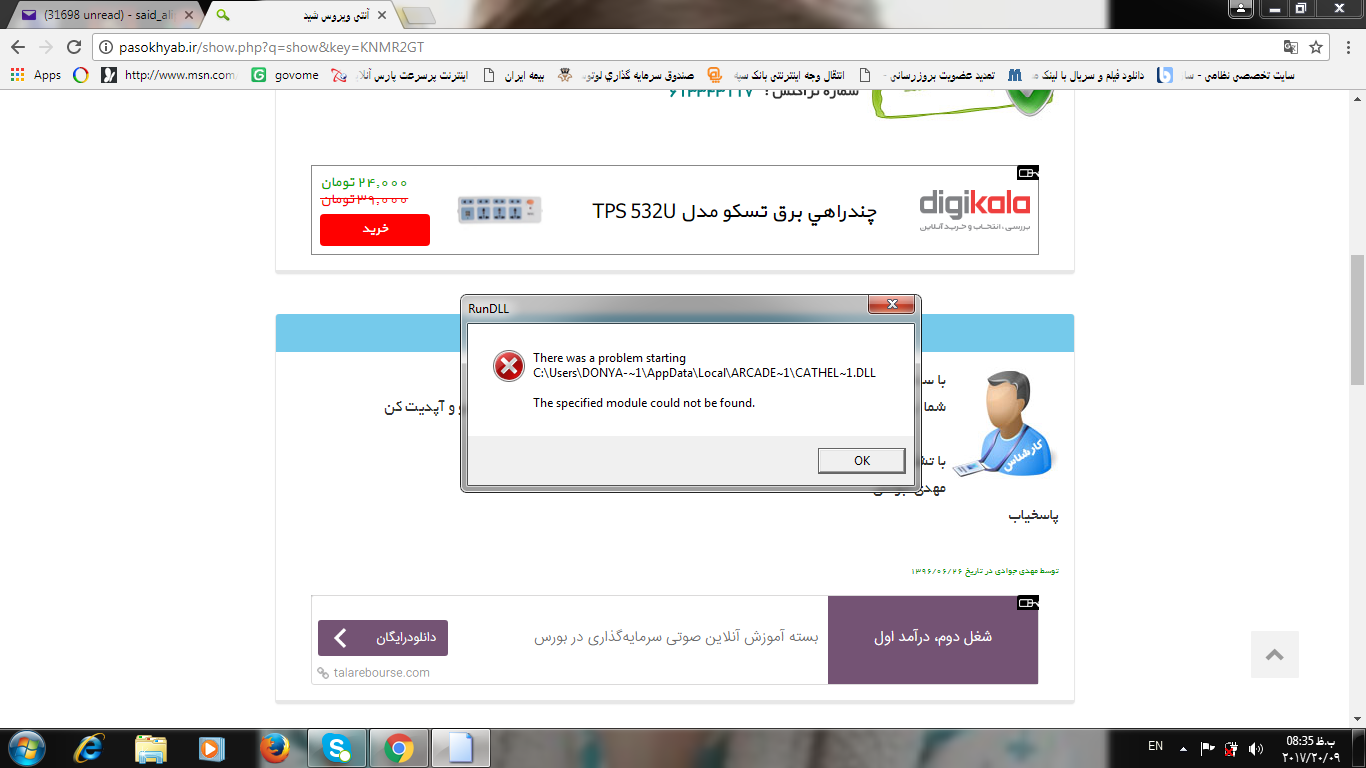 